JÍDELNÍČEK 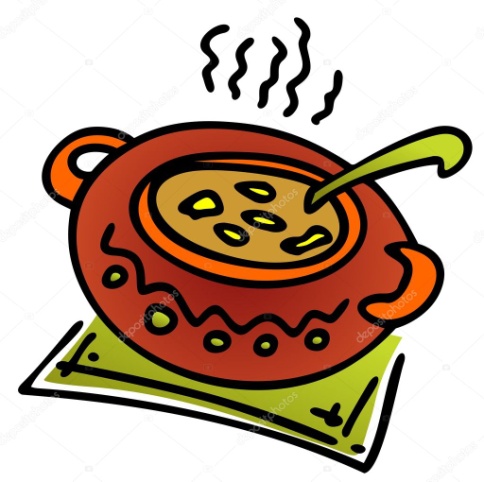 Týden od 25.4.–29.4.2022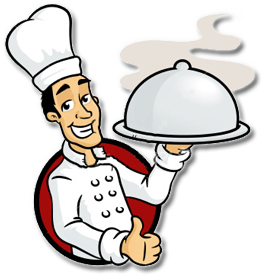  Změna jídelníčku vyhrazena, přejeme Vám DOBROU CHUŤ   